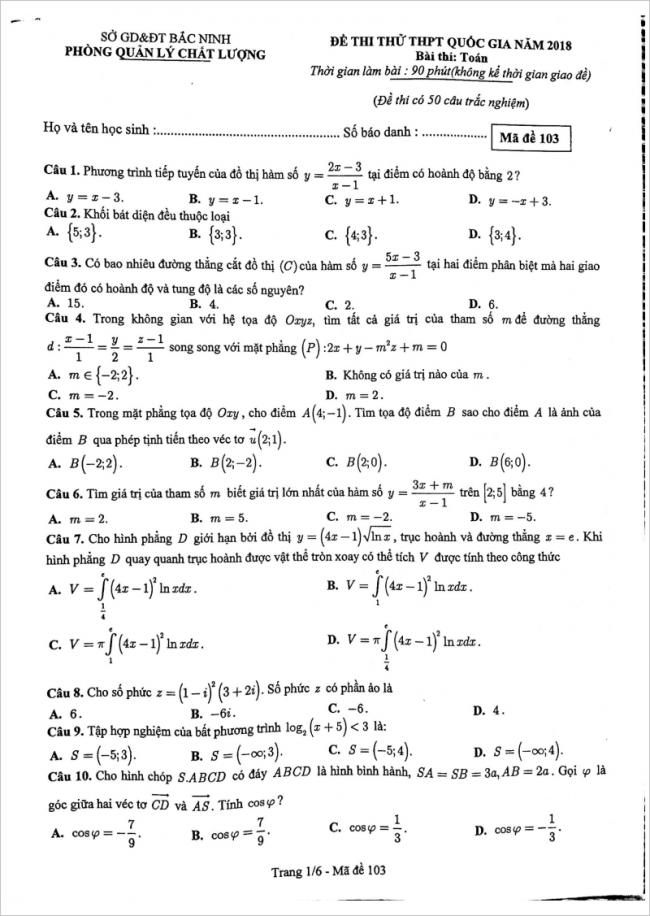 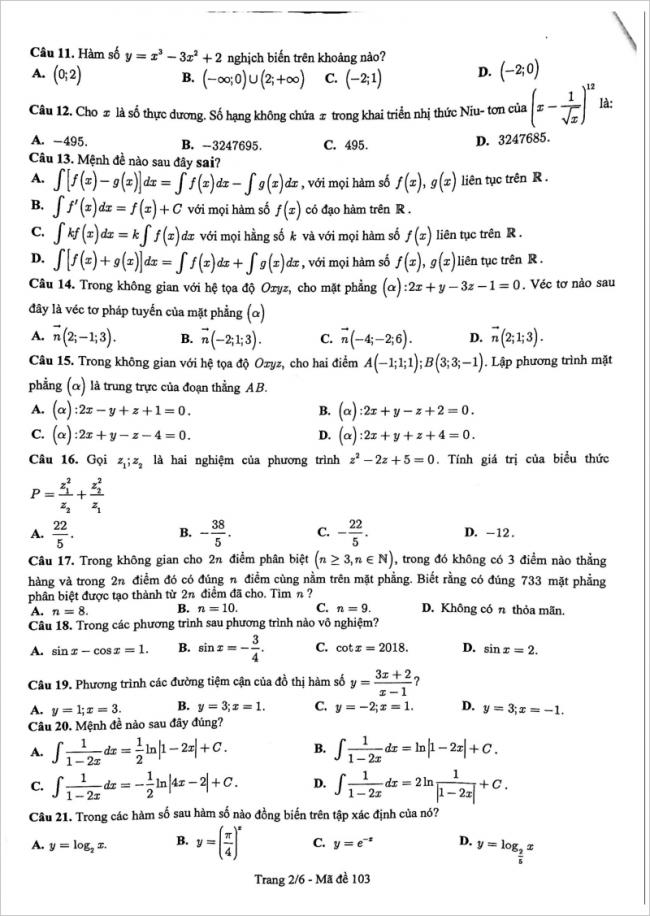 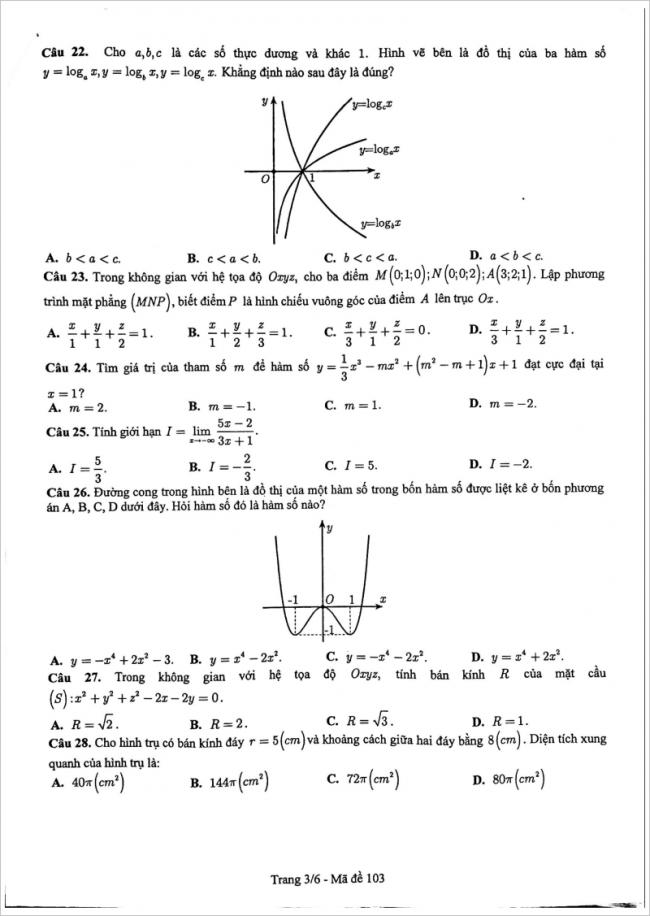 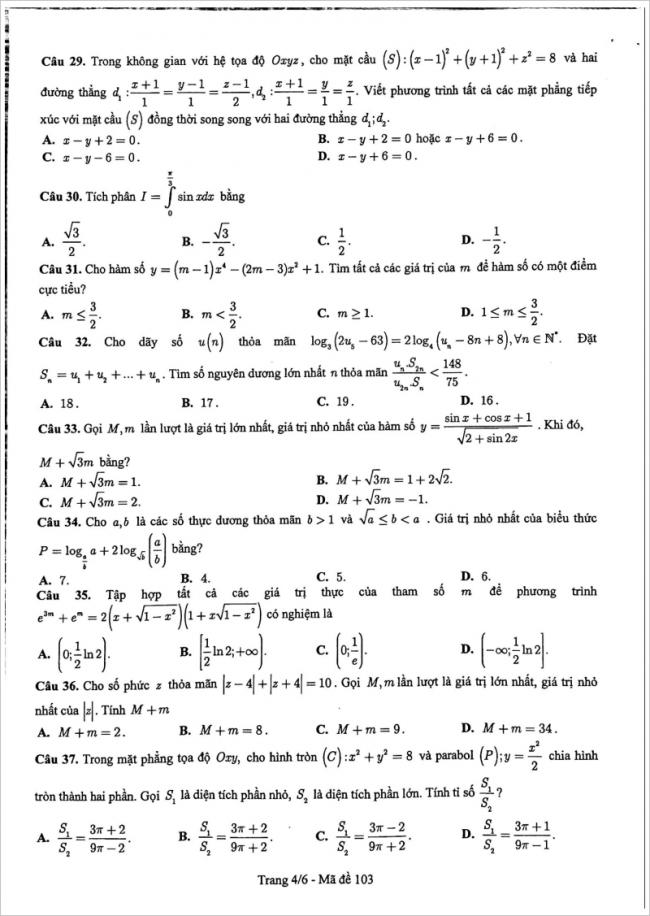 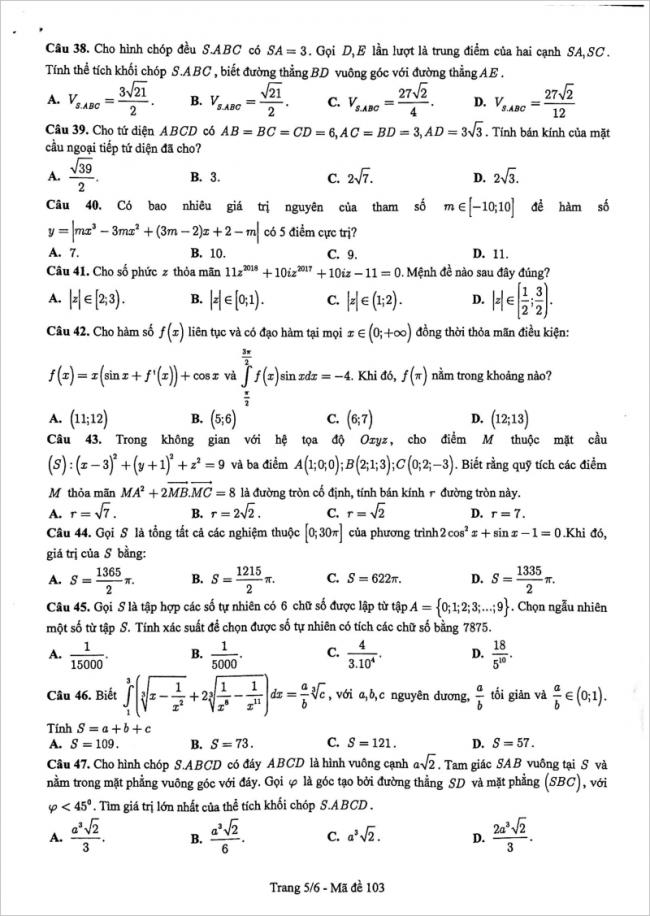 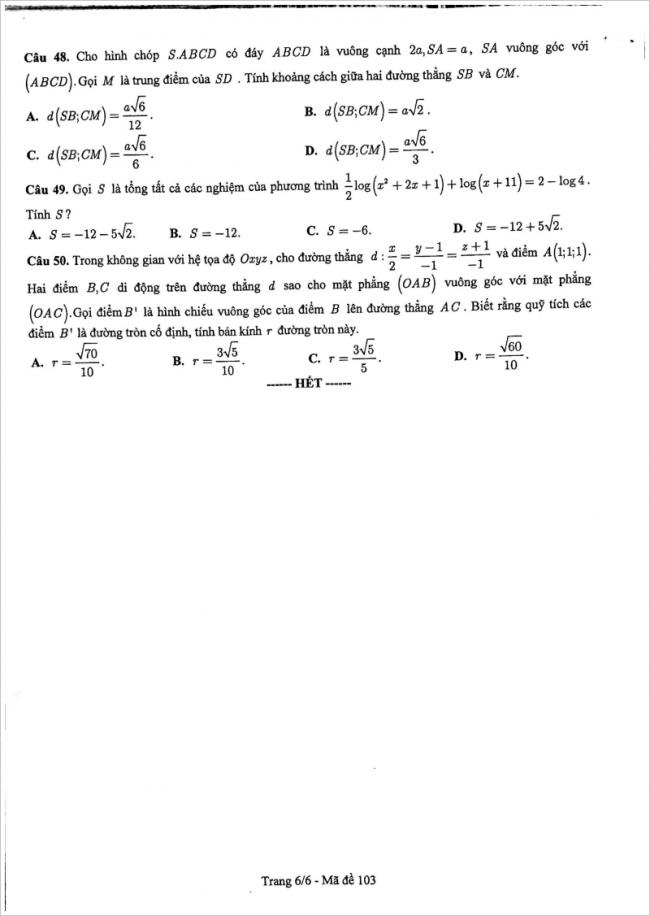 Đáp án đề thi thử THPT môn Toán Sở GD&ĐT Bắc Ninh năm 2017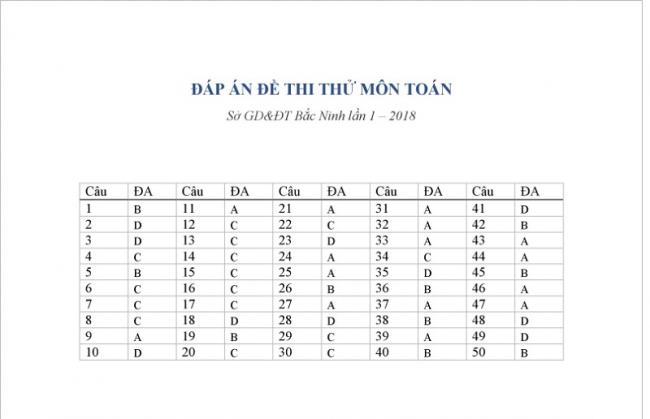 Chúc các em ôn thi hiệu quả!